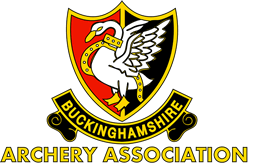 Application Form – Boost Archery Course25th September – 16th OctoberFull payment of the course fees of £50 must be made by 20th September at the latest by:Bank transfer – details below, please include your name as the payment referenceAccount name: Bucks Archery AssociationSort code: 40-08-39Account number: 81771353Cheque made out to Buckinghamshire Archery AssociationIf payment is not received by 20th September, your place will be offered to another archer.If the course is full by the time you return your application, we will retain your details and offer you priority places on the next Boost Archery course run by the county.NameAge if under 18ClubBow Style e-MailPhone NumberShooting Experience e.g. how long, classifications achievedObjectives in attending the courseName of parent or responsible adult for archers under 18 Name of parent or responsible adult for archers under 18 